LONG ISLAND CARES NEEDS YOUR HELP WITH OURSUMMER FOOD PROGRAM!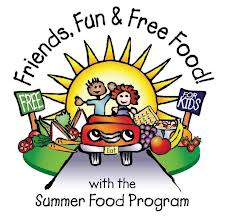 MAKE A DIFFERENCE THIS SUMMER!We are looking for volunteers to help distribute breakfast and lunch to children in need June 25 – September 1.Long Island Cares’ children’s Summer Food Service Program (SFSP) provides free and nutritious meals to low-income children during the summer months. SFSP is a USDA federally-funded program which requires mandatory annual training for all volunteers. If you are interested in volunteering for this program, you must attend one of our 2018 training sessions.WHEN & WHERE:    There are weekday and weekend shifts available at locations                                      throughout Nassau & Suffolk. Please email                                         licvolunteer@licares.org for the schedule and locations.RESPONSIBILITIES:	  Serve meals to children from one to two hours.  			  Assist with setting up and cleaning up venue. COMMITMENT:       This position requires a weekly commitment on your  		             scheduled date(s)/time(s) from June 25th through                                    September 1, 2018.AGE RESTRICTIONS: 16 years or older. Volunteers under the age of 18 must    be accompanied by an adult. Minors cannot volunteer in    the school district they live in.TRAINING/INFORMATION SESSION:  All interested volunteers will be required to attend a Long Island Cares SFSP training session first! At the training we will discuss: (1) your responsibilities as a volunteer, (2) the children’s SFSP guidelines and (3) our program’s volunteer dates, times and locations. At the training, you will be given the opportunity to have your questions regarding the program answered. TRAINING SESSION DATES/TIMES: Monday, June 11th       2:00pm-4:00pmTuesday, June 12th       5:00pm-7:00pm        Friday, June 15th       10:00am-12:00pmLOCATION: LIC Headquarters – 10 Davids Dr. HauppaugeTo register for the SFSP training, please email our volunteercoordinator at licvolunteer@licares.org and answer thefollowing questions:What is your first and last name? Are you 18 years of age or older? If not, please provide your age and the name of the adult that will accompany you.Which training session would you like to attend (when available)?What town do you live in?Best contact phone number?